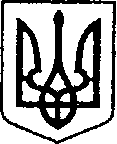                       УКРАЇНА                              ЧЕРНІГІВСЬКА ОБЛАСТЬ   Н І Ж И Н С Ь К А    М І С Ь К А    Р А Д А 33 сесія VIII скликання                                   Р І Ш Е Н Н Я  від 28 вересня 2023р.	                    м. Ніжин	                          № 45-33/2023Про включення в перелік земельнихділянок для продажу права оренди на земельних торгах окремими лотами           Відповідно до статей 25, 26, 42, 59, 60, 73 Закону України «Про місцеве самоврядування в Україні», статей 12, 124, 135, 136, 137  Земельного кодексу України, Регламенту Ніжинської міської ради Чернігівської області, затвердженого рішенням Ніжинської міської ради Чернігівської області VIII скликання від 27 листопада 2020 року № 3-2/2020 (зі змінами), враховуючи заяву фізичної особи, міська рада вирішила:       	           1.  Включити  в  перелік  вільних  від забудови земельних ділянок,  право оренди  яких підлягає продажу на конкурентних засадах (земельних торгах) земельну ділянку орієнтовною площею 0,1200 га, за адресою:  Чернігівська обл., м. Ніжин,  вул. Шевченка,  із  цільовим призначенням -  для розміщення та експлуатації об’єктів дорожнього сервісу,  продаж  права  оренди  на яку пропонується на  аукціоні.           1.2. Надати дозвіл Управлінню комунального майна та земельних відносин Ніжинської міської ради на виготовлення проекту землеустрою щодо відведення земельної ділянки орієнтовною площею 0,1200 га, за адресою:  Чернігівська обл., м. Ніжин,  вул. Шевченка,  із  цільовим призначенням -  для розміщення та експлуатації об’єктів дорожнього сервісу,  для подальшого продажу права оренди на конкурентних засадах (земельних торгах).            2.   Начальнику Управління комунального майна та земельних відносин  Онокало  І.А.  забезпечити  оприлюднення даного рішення на офіційному сайті Ніжинської міської ради протягом п’яти робочих днів з дня його прийняття.           3. Організацію виконання даного рішення покласти на першого заступника міського голови з питань діяльності виконавчих органів ради Вовченка Ф.І. та   Управління комунального майна та земельних відносин Ніжинської міської ради (Онокало І.А.).           4.   Контроль за виконанням даного рішення покласти на постійну комісію міської ради  з питань регулювання земельних відносин, архітектури, будівництва та охорони навколишнього середовища                                                     (голова комісії Глотко В.В.).Міський голова         				                      Олександр  КОДОЛА